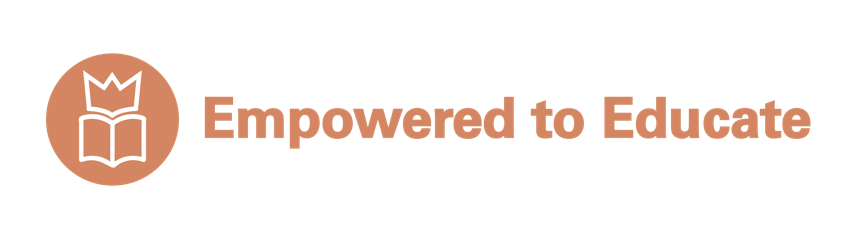 Pilot Program designNovember 2019Duration: 	2 yearsLocation:	GhanaObjectives:	Recruit, train, support a cohort of 10 emerging women educational leaders and their mentorsCo-design program methodologies, curriculum, and assessment with collaborators, mentors, and fellows themselvesAssess program outcomes and impact for global replication & adaptationProgrammatic Components:Recruitment & Selection of Fellows through a local & national collaborating organization nomination processMentors:  recruitment, support, peer-to-peer collaboration & co-creation of program Leadership & Skills Training: local and online training (in areas described below) Experiential, Project-based Learning & Support: strategic growth of Fellow projects guided by mentors and linked to Leadership & Skills training curriculum  Cohort Bonding & Peer Support:  bonding and peer-support activities among fellow cohort and their mentorsProfessional Networking: fellows participate in national or international conferences related to their career objectivesReciprocity & Accountability: culture of long-term “giving back”; peer accountability partnersSkills & Knowledge:Leadership: Self-Agency, Negotiation, Networking, Strategic ThinkingCommunications: Advocacy & Outreach, Public Speaking, Pitching, Social MediaNetworking: Professional networking strategiesSustainability: Fundraising, Business Planning, Revenue ModelsProject:  Human-Centered Design, AssessmentGeneral: Gender, Innovation, Policy-making, Power & Ethical LeadershipAssessment:Leadership Trajectory Advancement & Future Positioning Learning OutcomesFellow & Mentor Participation LevelsFellow & Mentor Bonding and Collaboration LevelsNetworking Outcomes (actionable connections, collaboration, professional and program support) 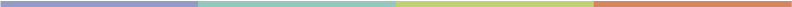 Two-Year Program FlowStructured around bi-annual face-to-face (F2F) retreats and monthly group and one-on-one (1:1) mentor-fellow calls. Skills training is tied to experiences implementing fellow projects (experiential learning). QObjectivesComponentsQ1LaunchPeer & mentor bondingCreating shared understanding of fellow projects and their goals Onboarding of projectsBenchmark AssessmentF2F Mtg 1: Team-building & OrientationMonthly 1:1 mentor callsMentor Support calls Entrance interviews and initial leadership journalingSelection of peer accountability partnersQ2Refined project implementation plansProject & Personal Goal updatesMonthly 1:1 mentor & accountability partner check-ins Peer group callsMentor Support callsQ3Skills & Knowledge Stage 1Group Feedback Loop 1 F2F Mtg 2: Project Feedback & Context-based Skills Training Monthly 1:1 mentor & accountability partner check-ins Peer group callsQ4Evaluate & Iterate project implementationMonthly 1:1 mentor & accountability partner check-ins Peer group callsActive Networking by FellowsMentor Support callsActive Networking by FellowsQ5Skills & Knowledge Stage 2Group Feedback Loop 2F2F Mtg 3: Project Feedback & Context-based Skills Training Monthly 1:1 mentor & accountability partner check-ins Peer group callsActive Networking by FellowsQ6Evaluate & Iterate project implementationMonthly 1:1 mentor & accountability partner check-ins Peer group callsMentor Support callsActive Networking by FellowsQ7Evaluate & Iterate project implementationMonthly 1:1 mentor check-ins Peer group callsMentor Support callsActive Networking by FellowsQ8Skills & Knowledge Stage 3Group AssessmentDefining Next StepsInitiation of Alumnae NetworkProject Sustainability goalsF2F Mtg 4: Project Assessment Context-based Skills Training Monthly 1:1 mentor check-in Peer group calls